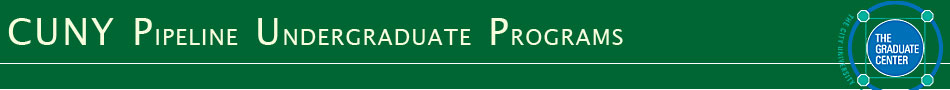 The CUNY Pipeline Program is designed to provide educational and financial support to underrepresented CUNY undergraduates interested in pursuing the Ph.D. in preparation for college-level teaching and advanced research in any discipline except law and medicine. The CUNY Pipeline Program seeks to recruit students from groups currently underrepresented in our nation’s universities.Pipeline Program Outcomes Class 2010-2011This year has been a year of transition for the Pipeline Program. The principle guiding these changes has been to integrate all the activities of the OEODP office to support each other. As a result, the Black Male Initiative was used to assist in the Pipeline recruitment process, and the Graduate Center Presidential Magnet Fellows (the top graduate students from underrepresented groups) were for the first time deployed in a structured mentoring program to assist the Pipeline students based on their own experience in successfully applying for graduate school. This is a very important principle which was difficult to implement but which has yielded unprecedented success.Of this year’s Pipeline class of 21, the results are as follows:18 of 21 are going on to graduate school7 of this 17 have been accepted in doctoral programs11 are entering Masters programs with the prospect of going on to do their doctoratesThe following are some of the schools to which Pipeline students have gained admission:The CUNY Graduate CenterUniversity of ConnecticutTeachers College, Columbia UniversityColumbia University, Mailman School of Public HealthPenn State UniversityRutgers UniversityYale UniversityHarvard UniversityPrinceton UniversityJohns Hopkins UniversityNew York UniversityUniversity of MichiganUniversity of MinnesotaUniversity of North Carolina, Chapel HillSyracuse UniversityIn addition, one of our Pipeline students, Jian Liu from City College, has been awarded the $100,000 (over five years) Math for America Prize. Jian will also be attending NYU.Many of our students have not only been admitted to graduate school but have also secured funding. I would like to congratulate all our students but in particular one who has not only been admitted here to the Graduate Center but also secured a Magnet Fellowship. As a result, Dane Ruffin, having been mentored by Magnet students last year, shall himself become a mentor for the incoming class of Pipeline students for 2011-2012.For the incoming class, 2011-2012, we had 75 applicants and have taken 27 students from 10 senior colleges. This is the highest number of applicants in the 20 year history of the Pipeline program.*****As Director of the CUNY Latino Faculty Initiative, I have become increasingly aware of the efforts throughout CUNY to increase access to graduate education and careers in the professoriate. I was privileged to attend a recognition ceremony in support of this program and these talented young scholars. Dr. Arlene Torres